ул.О. Дорджиева, 23, п.Южный, Городовиковский район, Республика Калмыкия, 359065, (84731)  т. 98-3-24, e-mail:admyuzh@yandex.ruРЕШЕНИЕ Собрания депутатов Южненского сельского муниципального образования Республики Калмыкия29 сентября 2020г.                                              № 6                                                    п. Южный                                                                                                                                                                                                                  Об утверждении Положения о порядке проведения конкурса по отбору кандидатур на должность Главы Южненского сельского муниципального образования Республики Калмыкия (ахлачи) В соответствии с ч. 2.1 ст. 36 Федерального закона от 06.10.2003 N 131-ФЗ "Об общих принципах организации местного самоуправления в Российской Федерации", Федеральным законом от 26.11.1996 N 138-ФЗ "Об обеспечении конституционных прав граждан Российской Федерации избирать и быть избранными в органы местного самоуправления", Законами Республики Калмыкия от 23 ноября 2011 г. N 308-IV-З "О некоторых вопросах организации местного самоуправления в Республике Калмыкия", от 18.11.2014 N 85-V-З "О сроке полномочий представительных органов муниципальных образований Республики Калмыкия и порядке формирования представительных органов муниципальных районов, сроке полномочий и порядке избрания глав муниципальных образований Республики Калмыкия", руководствуясь ст. 28 Устава Южненского сельского муниципального образования Республики Калмыкия, Собрание депутатов Южненского сельского муниципального образования Республики Калмыкиярешило:Утвердить Положение о порядке проведения конкурса по отбору кандидатур на должность Главы Южненского сельского муниципального образования Республики Калмыкии (ахлачи), согласно приложению к настоящему решению.Признать утратившими силу:Решение Собрания депутатов Южненского сельского муниципального образования Республики Калмыкия от 29.09.2015г. № 6 «Об утверждении Положения о проведении конкурса на замещение должности Главы Южненского сельского муниципального образования Республики Калмыкия (ахлачи)».Решение Собрания депутатов Южненского сельского муниципального образования Республики Калмыкия от 26.10.2015г. № 12 «О внесение изменений в Положение о проведении конкурса на замещение должности Главы Южненского сельского муниципального образования Республики Калмыкия (ахлачи), утвержденное решением Собрания депутатов Южненского СМО Республики Калмыкия от 29.09.2015г. № 6».Решение Собрания депутатов Южненского сельского муниципального образования Республики Калмыкия от 26.02.2016г. № 2 «О внесение изменений в Решение № 6 от 29.09.2015г. «Об утверждении Положения о проведении конкурса на замещение должности Главы Южненского сельского муниципального образования Республики Калмыкия (ахлачи)».Решение Собрания депутатов Южненского сельского муниципального образования Республики Калмыкия от 27.09.2017г. № 33 «О внесение изменений в Положение о проведении конкурса на замещение должности Главы Южненского сельского муниципального образования Республики Калмыкия (ахлачи), утвержденное решением Собрания депутатов Южненского СМО Республики Калмыкия от 29.09.2015г. № 6».         3. Настоящее решение вступает в силу со дня его официального опубликования (обнародования).Председатель Собрания депутатовЮжненского сельского муниципальногообразования  Республики Калмыкия                                                                    С.В. ДемкинГлава Южненского сельскогомуниципального образования Республики Калмыкии (ахлачи)						     Э.Д.Амарханова Приложениек решениюСобрания депутатовЮжненского сельскогоМуниципального образованияРеспублики Калмыкияот  29.09. 2020 г. N 6ПОЛОЖЕНИЕО ПОРЯДКЕ ПРОВЕДЕНИЯ КОНКУРСА ПО ОТБОРУ КАНДИДАТУРНА ДОЛЖНОСТЬ ГЛАВЫ ЮЖНЕНСКОГО СЕЛЬСКОГО МУНИЦИПАЛЬНОГО ОБРАЗОВАНИЯ РЕСПУБЛИКИ КАЛМЫКИЯ (АХЛАЧИ)Раздел I. ОБЩИЕ ПОЛОЖЕНИЯ1. Порядок проведения конкурса по отбору кандидатур на должность главы Южненского сельского муниципального образования Республики Калмыкия (ахлачи) (далее - Порядок), (далее – глава муниципального образования (ахлачи)) разработан в соответствии со статьей 36 Федерального закона от 6 октября 2003 года N 131-ФЗ "Об общих принципах организации местного самоуправления в Российской Федерации", Федеральным законом от 26.11.1996 N 138-ФЗ "Об обеспечении конституционных прав граждан Российской Федерации избирать и быть избранными в органы местного самоуправления",  Республики Калмыкия от 23 ноября 2011 г. N 308-IV-З "О некоторых вопросах организации местного самоуправления в Республике Калмыкия", от 18.11.2014 N 85-V-З "О сроке полномочий представительных органов муниципальных образований Республики Калмыкия и порядке формирования представительных органов муниципальных районов, сроке полномочий и порядке избрания глав муниципальных образований Республики Калмыкия", Уставом Южненского сельского муниципального образования Республики Калмыкия в целях определения порядка и условий проведения конкурса по отбору кандидатур на должность главы Южненского сельского муниципального образования Республики Калмыкия (ахлачи) - (далее - конкурс).1.2. В случае досрочного прекращения полномочий главы муниципального образования (ахлачи) избрание главы муниципального образования (ахлачи), избираемого Собранием депутатов из числа кандидатов, представленных конкурсной комиссией по результатам конкурса, осуществляется не позднее чем через шесть месяцев со дня такого прекращения полномочий.При этом если до истечения срока полномочий Собрания депутатов осталось меньше шести месяцев, избрание главы муниципального образования (ахлачи) из числа кандидатов, представленных конкурсной комиссией по результатам конкурса, - в течение трех месяцев со дня избрания Собрания депутатов в правомочном составе.1.3. В случае, если глава муниципального образования (ахлачи), полномочия которого прекращены досрочно на основании правового акта Главы Республики Калмыкия об отрешении от должности главы муниципального образования (ахлачи) либо на основании решения Собрания депутатов об удалении главы муниципального образования (ахлачи) в отставку, обжалует данные правовой акт или решение в судебном порядке, Собрание депутатов не вправе принимать решение об избрании Главы муниципального образования (ахлачи) до вступления решения суда в законную силу.2. Конкурс организуется и проводится конкурсной комиссией по проведению конкурса по отбору кандидатур на должность главы Южненского сельского муниципального образования Республики Калмыкия (ахлачи) - (далее - конкурсная комиссия), общее число членов которой устанавливается в количестве 6 человек.3. Половина членов конкурсной комиссии назначается Собранием депутатов Южненского сельского муниципального образования Республики Калмыкия (далее - Собрание депутатов), а другая половина – Главой Городовиковского районного муниципального образования Республики Калмыкия.4. Членами конкурсной комиссии не могут быть:1) лица, не имеющие гражданства Российской Федерации;2) граждане Российской Федерации, признанные недееспособными или ограниченно дееспособными решением суда, вступившим в законную силу;3) лица, состоящие в близком родстве или свойстве (родители, супруги, дети, братья, сестры, а также братья, сестры, родители, дети супругов и супруги детей) с кандидатами на должность главы муниципального образования (ахлачи);4) лица, которые находятся в непосредственном подчинении у участников конкурса;5) лица, имеющие неснятую или непогашенную судимость.5. Член конкурсной комиссии освобождается от своих обязанностей до истечения срока полномочий по решению органа или лица его назначившего в случае:1) подачи членом конкурсной комиссии заявления в письменной форме о сложении своих полномочий;2) появления оснований, предусмотренных пунктом 4 раздела I настоящего Порядка.6. Полномочия члена конкурсной комиссии прекращаются немедленно в случае:1) утраты членом конкурсной комиссии гражданства Российской Федерации;2) вступления в законную силу в отношении члена конкурсной комиссии обвинительного приговора суда;3) признания члена конкурсной комиссии недееспособным или ограниченно дееспособным, безвестно отсутствующим или умершим;4) смерти члена комиссии.7. Если орган или лицо, назначившее члена конкурсной комиссии, не примет решение о его досрочном прекращении полномочий в течение 3 рабочих дней со дня поступления заявления от члена конкурсной комиссии в письменной форме о сложении своих полномочий либо появления оснований, предусмотренных пунктом 4 раздела I настоящего Порядка, не позволяющих ему выполнять свои обязанности, решение о прекращении полномочий этого члена конкурсной комиссии принимается конкурсной комиссией в течение 2 рабочих дней со дня истечения указанного срока.8. Конкурс объявляется Собранием депутатов.9. В решении об объявлении конкурса определяются:1) половина членов конкурсной комиссии;2) условия проведения конкурса;3) дата, время, место проведения второго этапа конкурса;4) дата, время, место и срок приема документов, указанных в разделе IV настоящего Порядка.10. Установленный решением об объявлении конкурса срок приема документов не может быть менее 10 дней. Решение об объявлении конкурса подлежит опубликованию не позднее чем за 20 дней до дня проведения конкурса.11. Собрание депутатов не позднее 3 дней со дня принятия решения об объявлении конкурса уведомляет об этом Главу Городовиковского районного муниципального образования Республики Калмыкия.Раздел II. ПОРЯДОК РАБОТЫ И СТАТУС КОНКУРСНОЙ КОМИССИИ1. Конкурсная комиссия в пределах своей компетенции независима от органов государственной власти и органов местного самоуправления. Члены конкурсной комиссии осуществляют свою работу на непостоянной неоплачиваемой основе.2. Конкурсная комиссия считается созданной со дня назначения органами, указанными в пункте 3 раздела I настоящего Порядка, всех ее членов.3. На свое первое заседание конкурсная комиссия собирается не позднее 3 рабочих дней после назначения всех ее членов. Открывает первое заседание конкурсной комиссии и ведет его до избрания председателя конкурсной комиссии старейший по возрасту член конкурсной комиссии.4. На первом заседании конкурсной комиссии большинством голосов от установленного числа членов комиссии при открытом голосовании избираются председатель, заместитель председателя и секретарь комиссии.5. Из числа членов конкурсной комиссии может быть сформирована рабочая группа для проверки документов. По решению конкурсной комиссии данные обязанности могут быть возложены на председателя и (или) секретаря комиссии.6. Полномочия конкурсной комиссии прекращаются на следующий день после избрания Собранием депутатов главы муниципального образования (ахлачи) из числа кандидатов, представленных конкурсной комиссией по результатам конкурса.7. Заседания конкурсной комиссии созываются ее председателем по мере необходимости, а также по требованию не менее одной трети от установленного числа членов конкурсной комиссии.8. Конкурсная комиссия:1) обеспечивает реализацию мероприятий, связанных с подготовкой и проведением конкурса;2) осуществляет иные полномочия в соответствии с настоящим Порядком.9. Председатель конкурсной комиссии:- осуществляет общее руководство работой конкурсной комиссии;- председательствует на заседаниях конкурсной комиссии;- распределяет обязанности между членами конкурсной комиссии, контролирует исполнение решений;- представляет конкурсную комиссию во взаимоотношениях с органами государственной власти, органами местного самоуправления, общественными объединениями, организациями (в том числе средствами массовой информации и их представителями) и гражданами;- созывает заседания конкурсной комиссии;- ведет заседания конкурсной комиссии;- определяет порядок работы конкурсной комиссии;- подписывает протоколы, иные документы конкурсной комиссии;- оглашает на заседании Собрания депутатов принятое по результатам конкурса решение конкурсной комиссии;- представляет по результатам конкурса Собранию депутатов кандидатов на должность главы муниципального образования.В отсутствие председателя конкурсной комиссии его обязанности исполняет заместитель председателя конкурсной комиссии, а также выполняет по поручению председателя конкурсной комиссии иные полномочия.10. Секретарь конкурсной комиссии:обеспечивает организацию деятельности конкурсной комиссии, ведет протоколы заседания комиссии, подготавливает проекты решений комиссии и обеспечивает их подписание членами конкурсной комиссии, уведомляет в соответствии с настоящим Порядком участников конкурса о принятых комиссией решениях, ведет делопроизводство, принимает поступающие в конкурсную комиссию заявления и документы, проверяет правильность их оформления, сверяет подлинники и копии документов, регистрирует, готовит их для рассмотрения на заседании конкурсной комиссии, подписывает совместно с председателем протоколы заседаний конкурсной комиссии, по запросу участников конкурса, Представительного органа муниципального образования, а в случаях, установленных законодательством, - иных органов, подписывает и представляет выписки из решений и протоколов заседаний конкурсной комиссии;11. Члены конкурсной комиссии имеют право:своевременно, не позднее чем за день до дня заседания конкурсной комиссии, получать информацию о планируемом заседании конкурсной комиссии;знакомиться с документами и материалами, связанными с проведением конкурса;выступать на заседаниях конкурсной комиссии, вносить предложения по вопросам, отнесенным к компетенции конкурсной комиссии;задавать вопросы кандидатам во время проведения конкурса;голосовать на заседаниях конкурсной комиссии.Члены конкурсной комиссии участвуют в ее заседаниях лично и не вправе передавать свои полномочия другому лицу.12. Деятельность конкурсной комиссии осуществляется на коллегиальной основе. Основной формой работы конкурсной комиссии являются заседания, которые могут быть открытыми или закрытыми. Решение о проведении открытого или закрытого заседания принимается конкурсной комиссией самостоятельно.13. Заседание конкурсной комиссии правомочно, если на нем присутствует не менее двух третей от установленного числа членов конкурсной комиссии.14. Решения конкурсной комиссии принимаются большинством голосов от числа присутствующих на заседании членов комиссии. При равенстве голосов голос председателя конкурсной комиссии является решающим.Решения конкурсной комиссии оформляются в письменном виде и подписываются всеми членами комиссии, присутствующими на заседании.15. Член конкурсной комиссии, не согласный с ее решением, вправе изложить свое особое мнение в письменном виде. Особое мнение члена конкурсной комиссии приобщается к протоколу заседания конкурсной комиссии.16. Материально-техническое и организационное обеспечение деятельности конкурсной комиссии осуществляется Собранием депутатов Южненского сельского муниципального образования Республики Калмыкия.Раздел III. УСЛОВИЯ КОНКУРСА1. Право на участие в конкурсе имеют граждане Российской Федерации, достигшие возраста 30 лет на день его проведения, а также отвечающие следующим требованиям:1) наличие высшего профессионального образования;2) владение государственным языком Российской Федерации;3) знание Конституции Российской Федерации, федеральных законов, иных нормативных правовых актов Российской Федерации, законов и иных нормативных правовых актов Республики Калмыкия в сфере местного самоуправления, Устава Южненского сельского муниципального образования Республики Калмыкия;4) не должны иметь открытые счета (вклады), хранить наличные денежные средства и ценности в иностранных банках, расположенных за пределами территории Российской Федерации, владеть и (или) пользоваться иностранными финансовыми инструментами. 5) стаж муниципальной или государственной службы не менее трех лет или стаж работы по специальности не менее семи лет.2. Кандидатом на должность главы муниципального образования (ахлачи) может быть зарегистрирован гражданин, который на день проведения конкурса не имеет в соответствии с Федеральным законом от 12 июня 2002 года N 67-ФЗ "Об основных гарантиях избирательных прав и права на участие в референдуме граждан Российской Федерации" ограничений пассивного избирательного права для избрания выборным должностным лицом местного самоуправления.3. Гражданин имеет право участвовать в конкурсе, если им представлены документы согласно перечню и в сроки, установленные настоящим Порядком.4. Расходы по участию в конкурсе (проезд к месту проведения конкурса и обратно, наем жилого помещения, проживание, пользование услугами связи), а также решение организационных вопросов, связанных с явкой на заседание конкурсной комиссии (отпуск по месту работы и др.), участники конкурса несут самостоятельно.Раздел IV. ПОРЯДОК ВЫДВИЖЕНИЯ УЧАСТНИКОВ КОНКУРСАНА ДОЛЖНОСТЬ ГЛАВЫ ЮЖНЕНСКОГО СЕЛЬСКОГО МУНИЦИПАЛЬНОГО ОБРАЗОВАНИЯ РЕСПУБЛИКИ КАЛМЫКИЯ (АХЛАЧИ) И ПРЕДСТАВЛЕНИЯ ИМИ ДОКУМЕНТОВ1. Гражданин, изъявивший желание участвовать в конкурсе, лично представляет в конкурсную комиссию заявление по форме, прилагаемой к настоящему Порядку.2. Участник конкурса вправе в заявлении сообщить о своей принадлежности к какому-либо общественному объединению и о своем статусе в нем.3. Документы прилагаемы к заявлению:1) паспорт гражданина Российской Федерации или иной документ, заменяющий паспорт гражданина, и его копия;2) автобиография в свободной форме;3) анкета по форме, утвержденной распоряжением Правительства Российской Федерации от 26.05.2005 N 667-р;4) заключение медицинского учреждения по форме 001-ГС/у, утвержденной приказом Министерства здравоохранения и социального развития Российской Федерации от 14 декабря 2009 г. N 984н;5) заверенная кадровой службой по месту работы (службы) участника конкурса копия трудовой книжки, или иные документы, подтверждающие трудовую (служебную) деятельность гражданина;6) документ, подтверждающий сведения об образовании, и его копия;7) свидетельство о постановке физического лица на учет в налоговом органе по месту жительства на территории Российской Федерации и его копия;8) страховое свидетельство обязательного пенсионного страхования и его копия;9) документы воинского учета - для граждан, пребывающих в запасе, и лиц, подлежащих призыву на военную службу, и его копия;10) сведения о своих доходах, расходах, об имуществе и обязательствах имущественного характера, а также о доходах, расходах, об имуществе и обязательствах имущественного характера своей супруги (супруга) и несовершеннолетних детей в соответствии с частью 4.2 статьи 12.1 Федерального закона от 25 декабря 2008 года N 273-ФЗ "О противодействии коррупции";11) согласие участника конкурса на обработку его персональных данных;12) справка о наличии (отсутствии) судимости и (или) факта уголовного преследования либо о прекращении уголовного преследования;13) 2 фотографии 3*4.В случае если участник конкурса указывает при подаче документов дополнительные сведения о себе (о наградах, званиях, ученых степенях и прочее), он обязан одновременно с подачей указанных выше документов представить документы, подтверждающие указанные сведения, а также их копии;4. Дополнительно к документам, указанным в пункте 3 раздела IV настоящего Порядка, участником конкурса в конкурсную комиссию могут быть представлены документы в поддержку назначения его главой Южненского СМО РК (ахлачи) (в том числе от общественных объединений, политических партий, собраний граждан), документы, характеризующие профессиональную подготовку участника конкурса, о дополнительном профессиональном образовании, о замещаемых общественных должностях, иные документы заверенные (при отсутствии подлинника документа) организациями их выдавшими или нотариально. 5. Оригиналы документов, предъявленные участником конкурса в конкурсную комиссию, после их сверки с копиями возвращаются участнику конкурса.6. Конкурсная комиссия вправе произвести проверку сведений, указанных участником конкурса, для чего вправе направлять соответствующие запросы в органы государственной власти и местного самоуправления, в организации различных форм собственности и организационно-правовых форм, дополнительно требовать от участника конкурса представления подтверждающих документов. Указанные запросы подписываются председателем или секретарем конкурсной комиссии.7. Документы, указанные в пункте 3 раздела IV настоящего Порядка, представляются в конкурсную комиссию не позднее срока окончания приема документов, указанного в решении об объявлении конкурса.8. Заявление участника конкурса регистрируется в журнале регистрации заявлений с указанием даты его подачи и присвоением порядкового регистрационного номера при условии предоставления одновременно с заявлением всех документов, предусмотренных пунктом 3 раздела IV настоящего Порядка.9. Участник конкурса вправе в любое время до принятия конкурсной комиссией решения о представлении Собранию депутатов кандидатов на должность главы муниципального образования представить письменное заявление о снятии своей кандидатуры.Раздел V. ПОРЯДОК ПРОВЕДЕНИЯ КОНКУРСА И ПРИНЯТИЯ КОНКУРСНОЙ КОМИССИЕЙ РЕШЕНИЯ О ПРЕДСТАВЛЕНИИ КАНДИДАТОВ НА ДОЛЖНОСТЬ ГЛАВЫ ЮЖНЕНСКОГО СЕЛЬСКОГО МУНИЦИПАЛЬНОГО ОБРАЗОВАНИЯ РЕСПУБЛИКИ КАЛМЫКИЯ (АХЛАЧИ)1. Конкурс проводится при условии поступления заявлений не менее чем от двух кандидатов.2. Конкурс проводится в два этапа:1) первый этап - процедура допуска кандидатов к участию в конкурсе;2) второй этап – конкурс в форме собеседования.3. Первый этап конкурса проводится в отсутствие участников конкурса. Процедура допуска кандидатов к участию в конкурсе проводится конкурсной комиссией после окончания срока приема документов от кандидатов для участия в конкурсе.4. При проведении первого этапа - процедуры допуска кандидатов к участию в конкурсе конкурсная комиссия проверяет документы, поданные ими на комплектность, достоверность и соответствие требованиям законодательства и настоящего Порядка. В случае установления в ходе проведения процедуры допуска кандидатов к участию в конкурсе обстоятельств, препятствующих в соответствии с федеральными законами, законами Республики Калмыкия, Уставом Южненского сельского муниципального образования Республики Калмыкия, настоящим Порядком и иными нормативными правовыми актами муниципального образования, для избрания Собранием депутатов гражданина на должность главы муниципального образования, он не допускается к участию в конкурсе.В случае соответствия представленных кандидатом документов требованиям законодательства и настоящего Порядка и отсутствия фактов подачи им недостоверных сведений или подложных документов, он допускается конкурсной комиссией к участию в конкурсе.5. По результатам первого этапа конкурса конкурсной комиссией в отношении участников конкурса принимается одно из следующих решений которое подписывается всеми присутствующими при вынесении решения членами конкурсной комиссией:1) о признании первого этапа конкурса состоявшимся и утверждении перечня участников конкурса, допущенных ко второму этапу конкурса;2) о признании конкурса несостоявшимся в случае допуска к участию во втором этапе конкурса менее двух участников конкурса.Процедура допуска кандидатов к участию в конкурсе осуществляется конкурсной комиссией в соответствии решением ее председателя, следующее после окончания срока приема документов от граждан для участия в конкурсе и до даты начала проведения второго этапа конкурса.6. Решение конкурсной комиссии о допуске (отказе в допуске) кандидата к участию в конкурсе (с указанием даты, времени и места проведения второго этапа конкурса при условии его допуска ко второму этапу конкурса), кандидат получает самостоятельно у секретаря конкурсной комиссии по указанному месту для приема заявлений и документов на конкурс, в течение 1 рабочего дня со дня принятия конкурсной комиссией решения.В случае если кандидат при подаче заявления указал номер контактного телефона и адрес своей электронной почты, для передачи сообщений, а также в случае наличия технической возможности, секретарь конкурсной комиссии извещает кандидата по телефону о принятом решении, либо направляет кандидату по электронной почте, копию решения конкурсной комиссии.7. В случае если ни один из кандидатов не допущен к участию в конкурсе, конкурсная комиссия на своем заседании рассматривает вопрос о признании конкурса по отбору кандидатур на должность главы муниципального образования (ахлачи) несостоявшимся, и направляет свое решение в Собрание депутатов для принятия решения.8. Второй этап конкурса проходит в форме собеседования.Регистрация кандидатов для участия во втором этапе конкурса начинается за 30 минут до назначенного времени проведения второго этапа конкурса. Кандидаты, не прошедшие регистрацию до назначенного времени начала второго этапа конкурса, считаются не явившимися.9. В случае неявки кандидата на второй этап конкурса конкурсная комиссия рассматривает это как отказ от участия в конкурсе.10. Во втором этапе конкурса с каждым кандидатом проводится собеседование. Кандидаты приглашаются на собеседование конкурсной комиссией в порядке очередности в соответствии с очередностью подачи заявлений.Члены конкурсной комиссии вправе задать вопросы об опыте предыдущей работы или службы кандидата и об основных достижениях участника конкурса на предыдущих местах работы или службы, иные вопросы.Оценка результатов собеседования проводится конкурсной комиссией в отсутствие кандидатов путем определения не менее двух кандидатов, наиболее полно представивших ответы на заданные вопросы.11. По каждому из кандидатов проводится открытое голосование. Голосование проходит в отсутствие кандидатов. Член комиссии вправе голосовать за нескольких кандидатов.12. Кандидатура на должность главы Южненского сельского муниципального образования Республики Калмыкия (ахлачи) представляется конкурсной комиссией в Собрание депутатов, если за нее проголосует большинство от установленного числа членов конкурсной комиссии.13. Конкурсной комиссией представляются в Собрание депутатов не менее двух кандидатов.14. Конкурсная комиссия принимает решение о признании конкурса несостоявшимся в случаях:1) отсутствия заявлений граждан на участие в конкурсе или подачи всеми кандидатами заявлений об отказе от участия в конкурсе или неявки всех кандидатов на конкурс;2) подачи документов на участие в конкурсе только одним гражданином;3) к участию во втором этапе конкурса допущено менее двух кандидатов;4) по результатам второго этапа менее двух кандидатов набрали большинство голосов от установленного числа членов конкурсной комиссии.15. Решение конкурсной комиссии о результатах конкурса оформляется протоколом заседания конкурсной комиссии и направляется в Собрание депутатов в течение 2 рабочих дней.16. Решение конкурсной комиссии о результатах конкурса подлежит оглашению участникам конкурса непосредственно после принятия конкурсной комиссией решения.17. В случае признания конкурса несостоявшимся конкурсная комиссия в течение 2 рабочих дней, уведомляет об этом Собрание депутатов.18. Документация конкурсной комиссии, а также документы и материалы, представленные участниками конкурса после завершения конкурса, подлежат передаче в Собрание депутатов. Хранение указанной документации осуществляется в порядке, установленном для хранения решений Собрания депутатов.19. Документы и материалы, представленные участниками конкурса, возврату не подлежат.Приложениек Положению о порядке проведения конкурсапо отбору кандидатур на должность главыЮжненского сельского муниципальногообразования Республики Калмыкия (ахлачи)В Конкурсную комиссию по проведениюконкурса по отбору кандидатур на должность Главы Южненского сельского муниципального образования Республики Калмыкия (ахлачи)от ______________________________             (Ф.И.О. заявителя)________________________ года рождения,зарегистрированного (ой) по адресу:____________________________________,проживающего (ей) по адресу: ____________________________________контакты для передачи сообщений о конкурсетел.        ________________________email:      _______________________ЗаявлениеПрошу  допустить  меня  к  участию  в  конкурсе по отбору кандидатур на должность Главы Южненского сельского муниципального образования Республики Калмыкия (ахлачи). С порядком проведения и условиями конкурса ознакомлен (а). Уведомляю, что на момент представления документов в конкурсную комиссию:не  имею открытых счетов (вкладов), не храню наличные денежные средства и  ценности в иностранных банках, расположенных за пределами территории Российской Федерации, не владею и (или) не пользуюсь иностранными финансовыми инструментами;не имею гражданства иностранного государства, или вида на жительство, или иного документа, подтверждающего право на постоянное проживание гражданина Российской Федерации на территории иностранного государства;не имею в соответствии с Федеральным законом от 12 июня 2002 года N 67-ФЗ "Об основных гарантиях избирательных прав и права на участие в референдуме граждан Российской Федерации" ограничений пассивного избирательного права для избрания выборным должностным лицом местного самоуправления.В случае избрания меня на должность Главы Южненского сельского муниципального образования Республики Калмыкия (ахлачи) даю согласие на прохождение процедуры оформления допуска к сведениям, составляющим государственную тайну и иную охраняемую законом тайну, а также обязуюсь прекратить деятельность, не совместимую со статусом Главы Южненского сельского муниципального образования Республики Калмыкия (ахлачи). Подтверждаю, достоверность представленных сведений о своих доходах, об имуществе и обязательствах имущественного характера, а также о доходах, об имуществе и обязательствах имущественного характера своей супруги (супруга) и несовершеннолетних детей. Мною подтверждается, что сведения, содержащиеся в представленных документах, достоверны.  Не возражаю о проведении проверки сведений, представленных мною в конкурсную комиссию. Об ответственности за достоверность представленных сведений предупрежден (а). Даю согласие на обработку моих персональных данных представленных в документах, прилагаемых к настоящему заявлению.    Приложение:1) копия паспорта гражданина Российской Федерации или иной документ, заменяющий паспорт гражданина;2) автобиография в свободной форме;3) анкета по форме, утвержденной распоряжением Правительства Российской Федерации от 26.05.2005 N 667-р;4) заключение медицинского учреждения по форме 001-ГС/у, утвержденной приказом Министерства здравоохранения и социального развития Российской Федерации от 14 декабря 2009 г. N 984н;5) заверенная кадровой службой по месту работы (службы) участника конкурса копия трудовой книжки, или иные документы, подтверждающие трудовую (служебную) деятельность гражданина;6) копия документа, об образовании;7) копия свидетельства о постановке физического лица на учет в налоговом органе по месту жительства на территории Российской Федерации;8) копия страхового свидетельства обязательного пенсионного страхования;9) копия документа воинского учета - для граждан, пребывающих в запасе, и лиц, подлежащих призыву на военную службу;10) сведения о своих доходах, расходах, об имуществе и обязательствах имущественного характера, а также о доходах, расходах, об имуществе и обязательствах имущественного характера своей супруги (супруга) и несовершеннолетних детей в соответствии с частью 4.2 статьи 12.1 Федерального закона от 25 декабря 2008 года N 273-ФЗ "О противодействии коррупции";11) согласие участника конкурса на обработку его персональных данных;12) справка о наличии (отсутствии) судимости и (или) факта уголовного преследования либо о прекращении уголовного преследования;13) 2 фотографии 3*4;14) копии документов о наградах, званиях, ученых степенях иные документы, предоставляемые по желанию участника конкурса в т.ч. документы в поддержку назначения его главой Южненского СМО РК (ахлачи) от общественных объединений, политических партий, собраний граждан, документы, характеризующие его профессиональную подготовку, о дополнительном профессиональном образовании, о замещаемых общественных должностях, заверенные организациями их выдавшими.     "___" _________ 20___ г.                               Подпись __________ (ФИО)Собрание депутатов Южненского сельского муниципального образованияРеспублики Калмыкия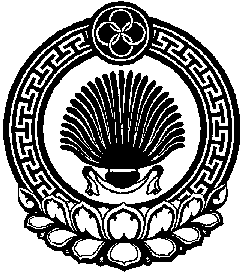 Хальмг ТанhчинЮжненск селана муниципальн  бурдэцин депутатнрин хург